Copyright: https://koningsfan.nl/
© Willemijn VendrigQatar is een Arabisch Schiereiland in het Midden-Oosten dat grenst aan Saoedi-Arabië en ten oosten ligt van Bahrein.Ook ligt Qatar aan de Perzische Golf.Bron: WikipediaKhalifa Bin Hamad Al-ThaniKhalifa bin Hamad bin Abdullah Al-Thani wordt geboren in 1932.Op 22 februari 1972 werd Khalifa emir van Qatar en begon meteen met het reorganiseren van de regering. Hij wees een Minister voor Buitenlandse Zaken aan en een persoonlijk adviseur voor zichzelf. Op 19 april 1972 wijzigde hij de grondwet en vergrootte het kabinet. 18 juli 1989 werd voor het eerst de Raad van Minister herschikt, wat nu uit 17 ministers bestaat. In 1991 begon de gasproductie in Qatar North Field.In 1995 leefde Khalifa in Genève. Zij zoon Hamad pleegde op 27 juni 1995 een geweldloze staatsgreep. Hierdoor is Khalifa van de troon gestoten.
Vanaf toen leefde Khalifa in Frankrijk en keerde in 2004 terug naar zijn land.Khalifa is met vier vrouwen getrouwd.Sheikha Amna bint Hassan bin Abdulla Al Thani, met haar heeft hij twee kinderen: Sheikh Abdelaziz bin Khalifa en Sheikha Noora bint Khalifa.Sheikha Aisha bint Hamad Al Attiyah met haar heeft hij vijf kinderen:Sheikh Hamad bin Khalifa 
Sheikha Hissa bint KhalifaSheikha Amina bint KhalifaSheikha Jafla bint KhalifaSheikha Amal bint KhalifaSheikha Rudha bint Jassim bin Jabr Al Thani met haar heeft hij vijf kinderen:Sheikh Abdullah bin KhalifaSheikh Muhammed bin KhalifaSheikha Aisha bint KhalifaSheikha Mouza bint KhalifaSheikha Maryam bint KhalifaSheikha Mouza bint Ali bin Saud Al Thani met haar heeft hij drie kinderen: Sheikh Jassim bin Khalifa, Sheikha Al Anud bint Khalifa, Sheikha Nouf bint Khalifa. Op 23 oktober 2016 is Khalifa Bin Hamad Al-Thani op 84 jarige leeftijd overleden.Hamad bin Khalifa Al-ThaniSheikh Hamad bin Khalifa Al-Thani is geboren in 1952 als zoon van emir Khalifa bin Hamad Al-Thani.Hamad volgde zijn opleiding aan de academische Sandhurst in Groot-Brittannië.Toen zijn vader in 1995 in Zwitserland verbleef pleegde Hamad op 27 juni 1995 een geweldloze staatsgreep en kwam op de troon. Hij begon zijn land te moderniseren.Hamad staat bekend in het Westen als gastheer en financier van de populaire televisiezender Al Jazeera.Hamad is één van de meest trouwe bondgenoten van de VS in het Midden-Oosten.Sheikh Hamad is getrouwd met drie vrouwen.Met zijn eerste vrouw Sheikha Mariam bint Muhammad Al-Thani heeft hij twee zoons en zes dochters:- Sheikh Mishaal bin Hamad bin Khalifa Al Thani 
- Sheikh Fahd bin Hamad bin Khalifa Al-Thani
- Sheikha Aisha bint Hamad bin Khalifa Al-Thani
- Sheikha Hussah bint Hamad bin Khalifa Al-Thani
- Sheikha Sara bint Hamad bin Khalifa Al-Thani
- Sheikha Rawdah bint Hamad bin Khalifa Al-Thani
- Sheikha Fatima bint Hamad bin Khalifa Al-Thani
- Sheikha Mashael bint Hamad bin Khalifa Al-ThaniMet zijn tweede vrouw Mozah Bint Nasser Al-Missned heeft hij twee dochters en vijf zonen:
- Sheikh Jasim bin Hamad bin Khalifa Al Thani 
- Sheikh Tamim bin Hamad bin Khalifa Al-Thani, Emir van Qatar
- Sheikha Al-Mayassa bint Hamad bin Khalifa Al-Thani 
- Sheikh Joaan bin Hamad bin Khalifa Al-Thani
- Sheikh Mohammed bin Hamad bin Khalifa Al-Thani
- Sheikh Khalifa bin Hamad bin Khalifa Al-Thani 
- Sheikha Hind bint Hamad bin Khalifa Al-Thani
Met zijn derde vrouw Sheikha Noora bint Khalid Al-Thani heeft hij vier zonen en vijf dochters:- Sheikh Khalid bin Hamad bin Khalifa Al Thani 
- Sheikh Abdullah bin Hamad bin Khalifa Al-Thani 
- Sheikh Thani bin Hamad bin Khalifa Al-Thani
- Sheikh Al-Qaqa bin Hamad bin Khalifa Al-Thani
- Sheikha Lulwaa bint Hamad bin Khalifa Al-Thani
- Sheikha Maha bint Hamad bin Khalifa Al-Thani
- Sheikha Dana bint Hamad bin Khalifa Al-Thani
- Sheikha Al-Anood bint Hamad bin Khalifa Al-Thani
- Sheikha Mariam bint Hamad bin Khalifa Al-ThaniOp 27 juni 1995 is Hamad bin Khalifa Al Thani Emir van Qatar geworden. Op 25 juni 2013 is Hamad afgetreden ten gunste van zijn zoon Tamim.Emir Tamin Bin Hamad Al-Thani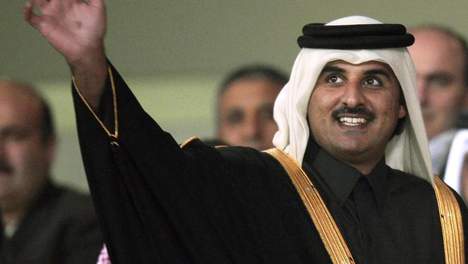 Tamin Bin Hamad Al-Thani wordt geboren op 3 juni 1980 als vierde zoon van sjeik Hamad bin Khalifa Al-Thani en tweede zoon van Mozah Bint Nasser Al-Missned, Hamad´s tweede vrouw.Hij volgde zijn schooltijd aan de Sherborne High School in de United States.Hierna ging hij studeren aan de Militaire Academie Sandhurst.Tamin vervult de volgende taken:- Hoofd van de Upper Raad van Milieu en Natuurlijke heiligdommen.
- Voorzitter van de Hoge Raad voor Milieu en Natuurlijke Reserves. 
- Voorzitter van de Hoge Onderwijsraad. 
- Voorzitter van de Opperste Raad van de Informatie-en Communicatietechnologie. 
- Voorzitter van de Raad van Bestuur van Openbare Werken Autoriteit (Ashghal) en de Urban Planning and Development Authority (UPDA). 
- Voorzitter van de Raad van Regenten van Qatar University. 
- Vice-voorzitter van de Raad Beslissende Familie. 
- Vice-president van de Hoge Raad voor Economische Zaken en Investering. 
- Vice-voorzitter van het Hoge Comite voor Coördinatie en Follow Up. 
- Lid van "Sport voor iedereen"Op 25 juni 2013 werd Tamin de Emir van Qatar nadat zijn vader de macht overdroeg aan hem.Op 8 januari 2005 huwt Tamin met Sheikha Jawahir bint Hamad bin Suhaim Al Thani.
Met haar heeft hij vier kinderen:Sheikha Al Mayassa bint Tamim bin Hamad Al Thani (2006)Sheikh Hamad bin Tamim bin Hamad Al Thani (2008)Sheikha Aisha bint Tamim bin Hamad Al Thani (2010)Sheikh Jassim bin Tamim bin Hamad Al Thani (2012)Op 3 maart 2009 huwt Tamin met Sheikha Anoud Bint Al Mana Hajri.Met haar heeft hij vijf kinderen:Sheikha Naylah bint Tamim bin Hamad Al Thani (2010)Sheikh Abdullah bin Tamim bin Hamad Al Thani (2012)Sheikha Roda bint Tamim bin Hamad Al Thani (2014)Sheikh Alqaqaa bin Tamim bin Hamad Al Thani (2015)Sheikha Moza bint Tamim bin Hamad Al Thani (2018)In maart 2014 huwde Tamin met Sheikha Noora bint Hathal Al Dosari.Met haar heeft hij drie zonen: Sheikh Joaan bin Tamim bin Hamad Al Thani (2015)Sheikh Mohammed bin Tamim bin Hamad Al Thani (2017)Sheikh Fahad bin Tamim bin Hamad Al Thani (2018)
Sheikha Hind bint Tamim bin Hamad Al Thani (2020)Emir Tamin houdt van wedstrijdsport.Hij heeft verder interesse in geschiedenis.Hij spreekt vloeiend Frans en Engels.Sinds 11 november 2014 is Sheikh Abdullah bin Hamad bin Khalifa Al Thani (9 februari 1988) de reserve Emir van Qatar.